特步2020年校园招聘—特优生计划特优生，步等待公司简介    特步（中国）有限公司，是中国领先的体育用品企业之一。企业始创于1987年，2001年创立特步品牌，并于2008年6月3日正式在港交所挂牌上市（01368.hk）。特步自创牌伊始，便致力于成为全球运动时尚第一品牌，持续为运动人群提供时尚专业装备及增值服务。在注重专业性的同时，特步秉持“体娱营销”双轨制，传承并巩固品牌时尚调性。经过多年的精细耕耘，特步已稳居中国体育用行业前列。同时，经过多年的精心布局，特步集团还实现了从单一品牌向多品牌管理集团的转型，将“K-Swiss（盖世威）、Palladium（帕拉丁）、Supra”等一众全球知名品牌收归旗下，并与Wolverine公司共同在中国内地、香港及澳门开展Merrell（迈乐）、Saucony（圣康尼）的开发、营销及分销。从而构建了一个专注于多个运动领域、覆盖多元消费人群的品牌矩阵。未来，特步集团将会持续推进国际化发展战略，全新的机遇、国际化的平台期待与您共同成长特步福利特步福利，应有尽有：五险一金、带薪年假、话费补贴、团建旅游、节日礼物、健康检查、通勤班车、毕业基金、落户厦门等特不一样的福利：名师引路、定制化发展路线、与爱豆面对面、一线海景餐厅、一流办公环境、有温度的文化活动办公环境：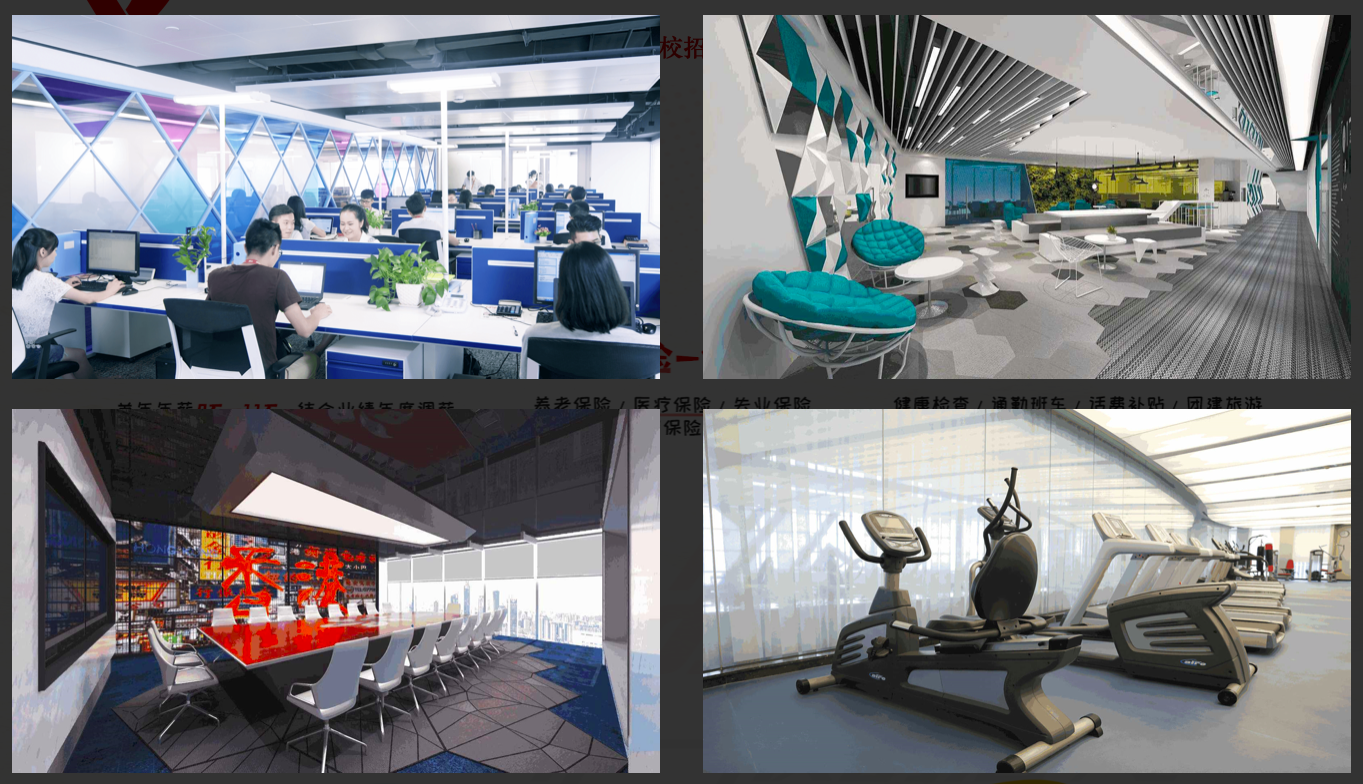 名师引路：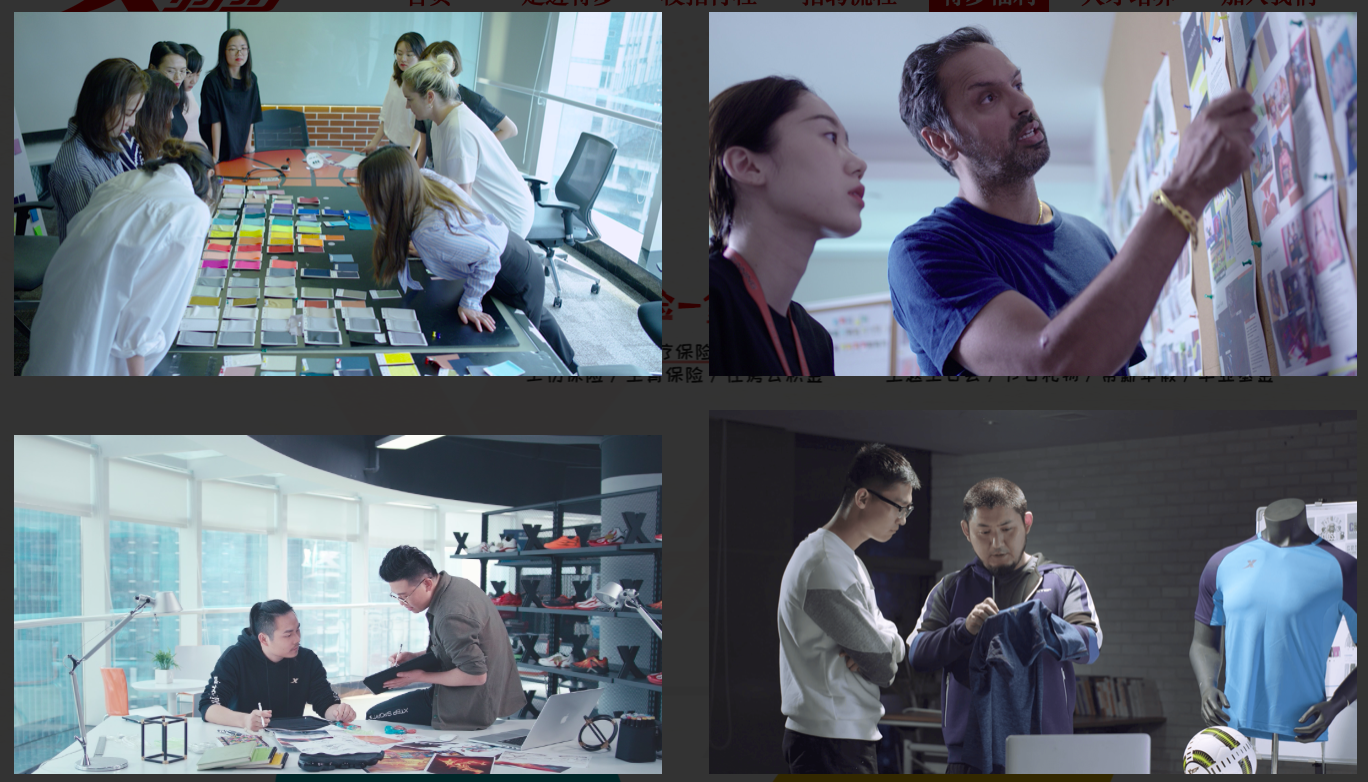 文化活动：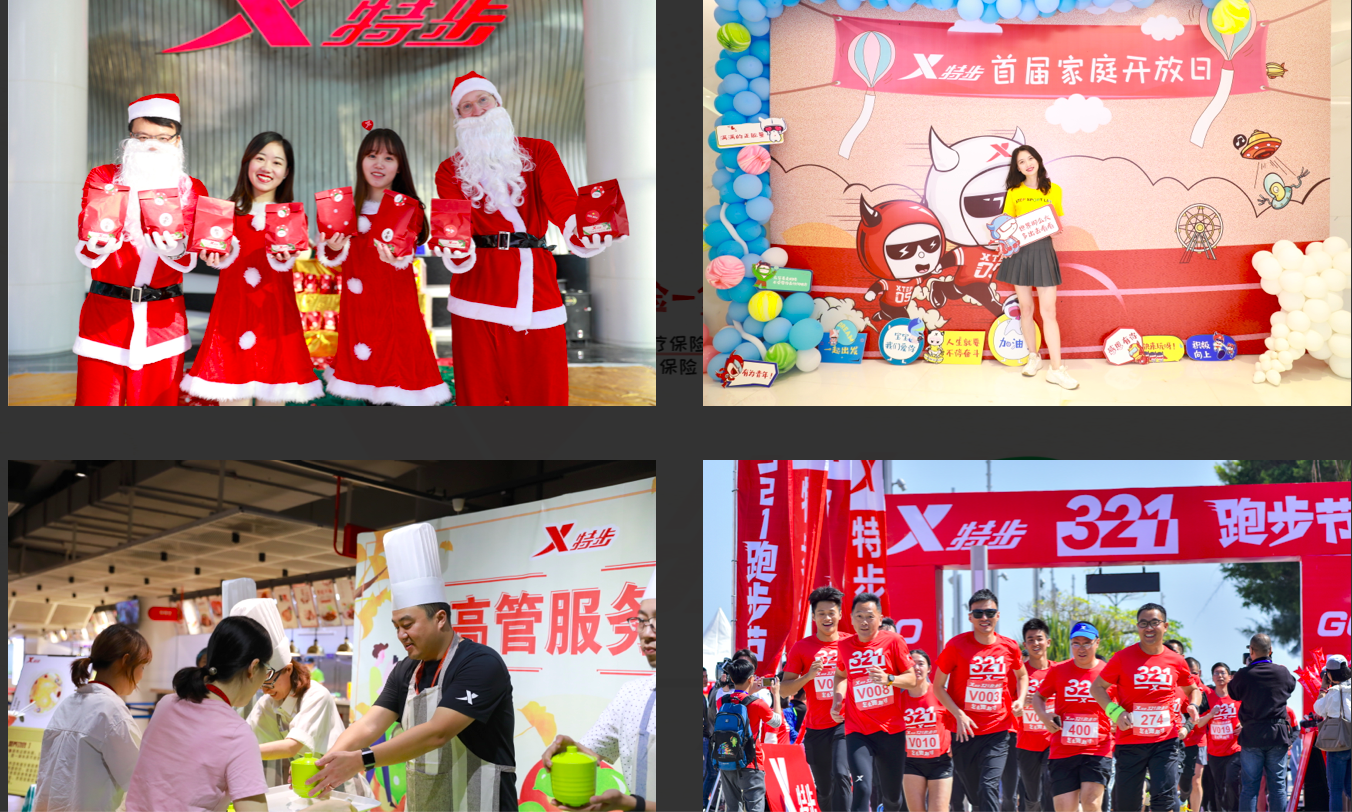 爱豆会：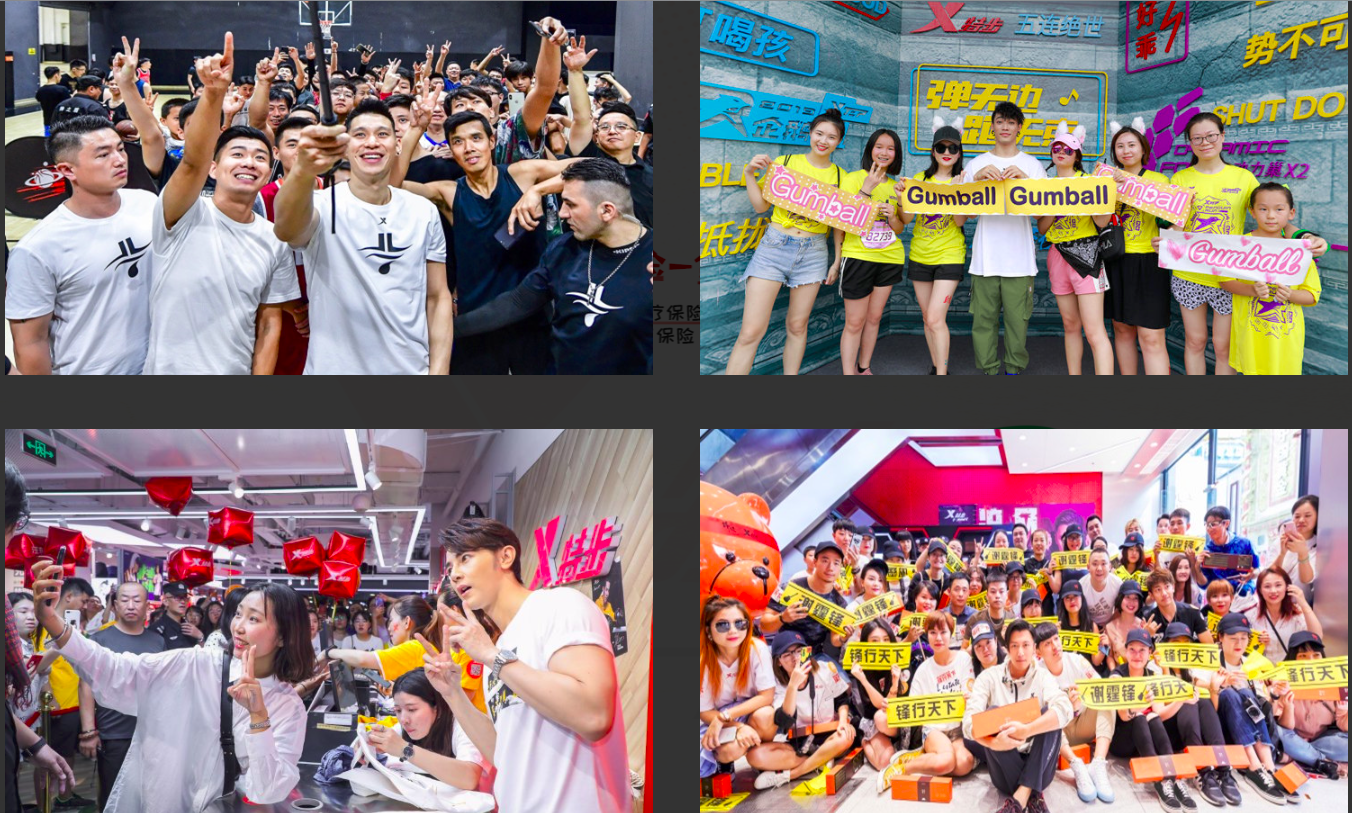 管培生画像不惧挑战、天马行空、敢于突破、皮实肯干、渴望成长，那么你就是我要找的人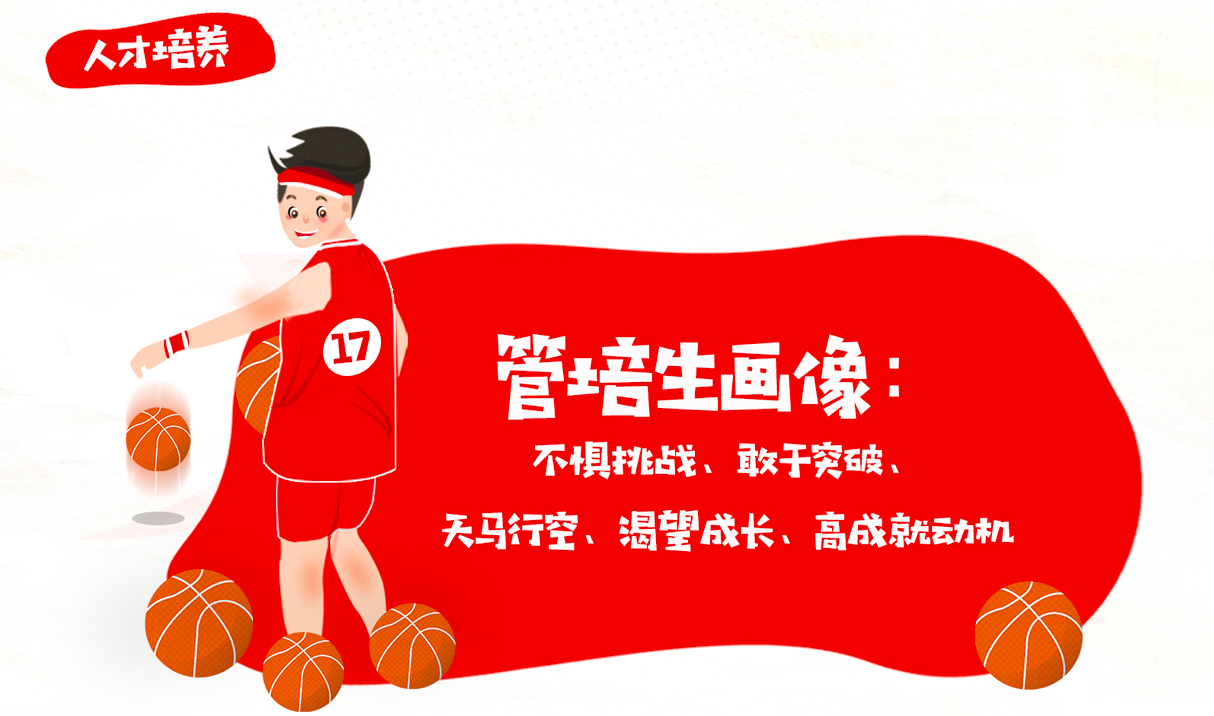 校招行程招聘岗位管培生培养1）特步大学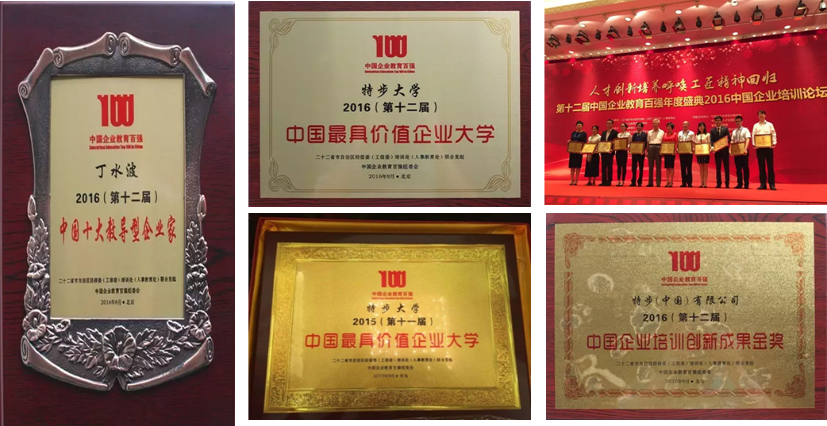 特步大学，成立于2014年10月，坐落于环境优美的厦门观音山商务运营区，整体面积达2100平方米。下设文化与领导力学院、卓越零售学院、精英专业学院以及制造学院。通过三校一体的规划：培养特步技术骨干的职业技术学校、培养特步管理精英的黄埔军校和培养特步领导人才的党校，持续输送优秀人才。至今获得年度最具成长性企业大学、中国企业最佳学习项目奖、中国最具价值的企业大学 、中国企业培训创新成果奖等数十项殊荣及诸多媒体的关注。2）管培生培养体系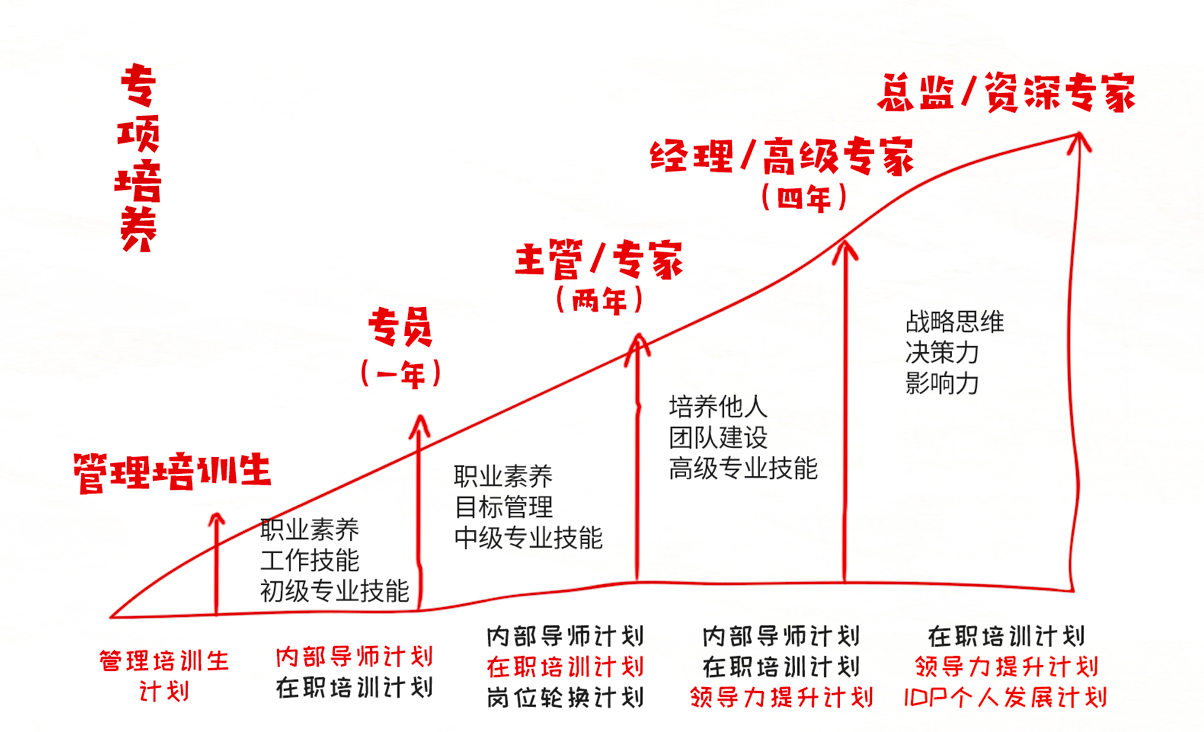 招聘安排校招流程：网申校园宣讲笔试复试终试Offer发放签订三方协议体检入职宣讲会时间及地点          宣讲会时间：2019年11月4日 18:45-21:00              宣讲会地点：三明学院 博学楼315教室 招聘联系人：尤高雅联系电话：0595-68568065邮箱：gaoya.you@xtep.com.cn网申渠道网站：xtep.zhiye.com/Campus二维码：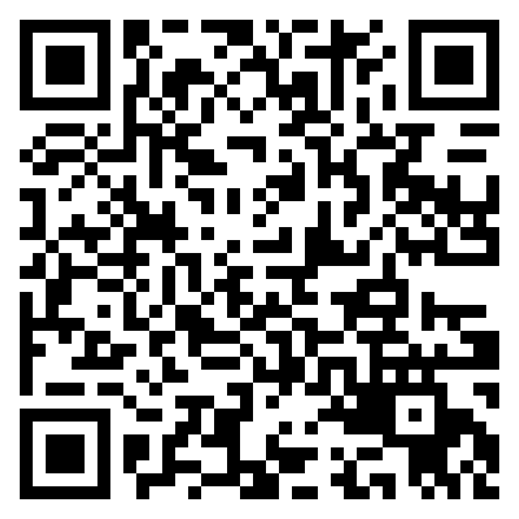 城市院校时间沈阳市沈阳体育学院10月09日沈阳市鲁迅美术学院（沈阳校区）10月11日北京市北京体育大学10月22日北京市北京服装学院（本部）10月25日无锡市江南大学（蠡湖校区）10月10日长沙市湖南师范大学10月10日泉州市福大工艺美术学院（晋江）10月14日厦门市厦门大学（思明校区）10月16日厦门市福大工艺美术学院（厦门）10月17日厦门市集美大学10月17日厦门市华侨大学（厦门）10月23日武汉市武汉纺织大学(南湖校区)10月22日福州市福州大学10月22日南昌市江西服装学院10月26日三明市三明学院11月04日天津市天津工业大学（西青校区）11月19日泉州市泉州师范学院10月31日泉州市闽南理工学院11月14日类别岗位数量学历专业工作地点设计研发类产品专员15本科及以上体育营销、市场营销、产品设计等厦门设计研发类服装助理设计师11本科及以上服装设计相关专业厦门设计研发类鞋业助理设计师17本科及以上工业设计、鞋类设计等厦门设计研发类配件助理设计师2本科及以上箱包、帽袜、服装设计相关专业厦门设计研发类平面设计师1本科及以上设计相关专业厦门设计研发类助理材料工程师3本科及以上纺织工程、服装材料相关专业厦门设计研发类生物力学工程师1本科及以上生物力学，运动科学，生物力学工程,  统计学， 计算机工程等厦门设计研发类力学工程师1本科及以上机械工程，物理，生物力学工程等厦门设计研发类助理工艺师4本科及以上服装设计与工程相关专业厦门销售管理类渠道专员4本科及以上工商管理、统计学、市场营销等相关专业厦门销售管理类商品专员10本科及以上统计学、服装工程相关专业厦门销售管理类陈列执行专员5本科及以上艺术设计、陈列设计等相关专业厦门销售管理类数据分析专员4本科及以上统计学、数学相关专业厦门销售管理类电商运营专员6本科及以上电子商务、市场营销、计算机专业厦门销售管理类零售运营专员9本科及以上不限厦门销售管理类空间设计师3本科及以上艺术设计、环境艺术设计、室内设计等相关专业厦门销售管理类终端推广专员1本科及以上品牌传播、市场营销，设计等相关专业厦门供应链管理类版师2本科及以上服装工程及设计、人体工程学泉州供应链管理类鞋开发专员4本科及以上鞋类设计等相关专业优先，不限泉州供应链管理类服装开发专员5本科及以上服装纺织类等相关优先，不限泉州供应链管理类运营计划专员1本科及以上服装纺织类、信息管理、数学等相关专业泉州供应链管理类成品计划专员3本科及以上服装纺织类等相关专业泉州供应链管理类面料跟单员4本科及以上纺织工程、染整相关专业泉州供应链管理类工序编写员1本科及以上工业工程相关专业泉州供应链管理类运营专员2本科及以上工商管理等相关专业优先，不限泉州供应链管理类IT项目专员1本科及以上信息管理类相关专业泉州供应链管理类服装质量体系专员2本科及以上服装纺织相关专业泉州供应链管理类服装质量稽核专员4本科及以上服装纺织相关专业泉州供应链管理类鞋类质量监测工程师3本科及以上鞋类设计等相关专业优先，不限泉州供应链管理类鞋类质量体系工程师1本科及以上鞋类设计、工商管理等相关专业优先，有限泉州供应链管理类物流运营专员5本科及以上物流管理、物流工程、软件开发类相关专业泉州供应链管理类改善专员5大专及以上物流管理、物流工程、软件开发类相关专业泉州职能管理类人力资源专员6本科及以上人力资源管理、心理学、工商管理专业相关专业厦门职能管理类培训专员1本科及以上人力资源管理、心理学、工商管理专业相关专业厦门职能管理类会计5本科及以上财务管理相关专业厦门职能管理类审计专员2本科及以上审计学、财务会计、新闻传播、中文系厦门职能管理类数据仓库工程师2本科及以上软件开发、信息管理、物理、数学、理工类相关专业厦门职能管理类软件开发工程师3本科及以上统计分析、理工类相关专业厦门职能管理类数据分析专员1本科及以上统计分析、理工类相关专业厦门职能管理类活动策划专员1本科及以上文化活动策划、新闻传媒等相关专业厦门职能管理类流程分析专员1本科及以上工商管理、企业管理相关专业厦门职能管理类经营分析专员1本科及以上数学、统计学、信息技术专业厦门职能管理类法务专员1本科及以上法学厦门品牌管理类活动执行专员1本科及以上体育产业管理、体育经济、体育营销类等厦门品牌管理类策划专员2本科及以上广告传媒、新闻传播、公共关系、市场营销厦门品牌管理类数字公关专员4本科及以上广告新闻学、体育产业厦门品牌管理类赛事整合营销专员1本科及以上体育营销、体育管理、体育新闻、工商管理相关专业厦门品牌管理类跑者运营专员2本科及以上营销、体育营销类相关专业厦门零售管培生本科及以上不限不限合计合计174///